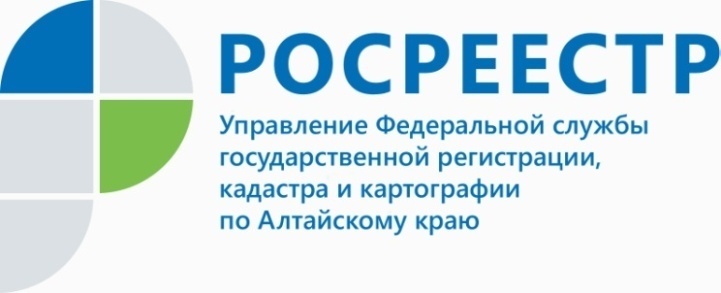 Росреестр – бизнесу 23 декабря 2015С 9 – 12 часовДень открытых дверей для предпринимателейВ программе: бесплатные юридические консультации по вопросам государственной регистрации и государственного кадастрового учета, демонстрация электронных услуг.